Hi Lynn, It is with much enthusiasm that I am submitting this letter of intent to run for a seat on the Carolinas Parking and Mobility Association (CPMA) board. I am the Mid-Atlantic Director of Business Development for PayByPhone and reside in Washington, D.C. Formerly a Transportation Engineer and holding a Bachelor of Science in Civil Engineering from the University of South Florida, I am passionate about the intersection of infrastructure and technology. As the conversation transitions from parking to mobility, I’m excited to utilize my ITS background in collaboration with other thought-leaders in the space. It has been a tremendous experience being part of PayByPhone, the leading mobile parking payments company in the world. Since 2001, PayByPhone has been helping clients increase revenue, reduce costs and streamline their operations through continuous innovation, as well as unparalleled marketing and customer service. Wholly-owned by the Volkswagen Group, and collaborating with 12 world-class brands including VW, Audi, Porsche, Bentley, Lamborghini and Ducati, it has been exciting to be part of a company who is shaping the future of mobility. Sincerely, Jen Tankel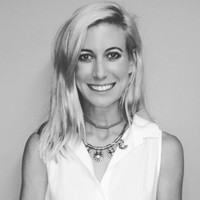 